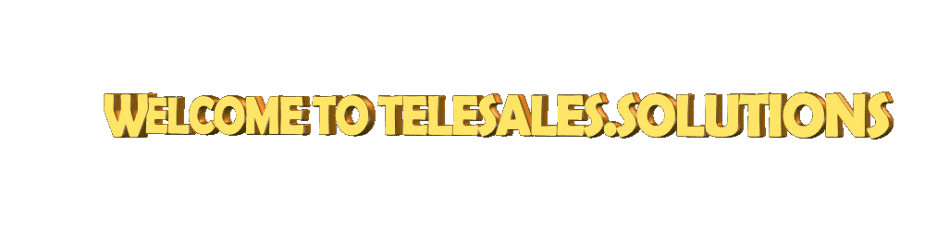 En EspañolNota: Enviar este texto en los e-mails a los contactos junto con los  links._____________________________________________________Master Plan de Emergencia Climática Planetario desde el sector privado... ACTIVO, la inacción climática ¡acabó!http://telesales.solutions/email.htm¡Únete a nosotros! https://globalsolidarity.live/Tu empresa puede ayudar mediante nuestro Sponsor Founders Program. Por cada U$S 2.000/mes entregamos U$S 2.000/mes en acciones de nuestra empresa + la publicidad destacada en nuestras webs.http://robotagency.live/advertising-1.htm¡Súmate, el cambio es ya, ahora!https://aiguru.world/In EnglishNote: Send this text in emails to contacts, along with the links._____________________________________________________Master Planetary Climate Emergency Plan from the private sector... ACTIVE, climate inaction is over!http://telesales.solutions/email.htmJoin us!https://globalsolidarity.live/Your company can help through our Sponsor Founders ProgramFor every US$ 2,000/month we deliver US$ 2,000/month in shares of our company + prominent advertising on our websites.http://robotagency.live/advertising-1.htmJoin us, the change is now, now!https://aiguru.world/